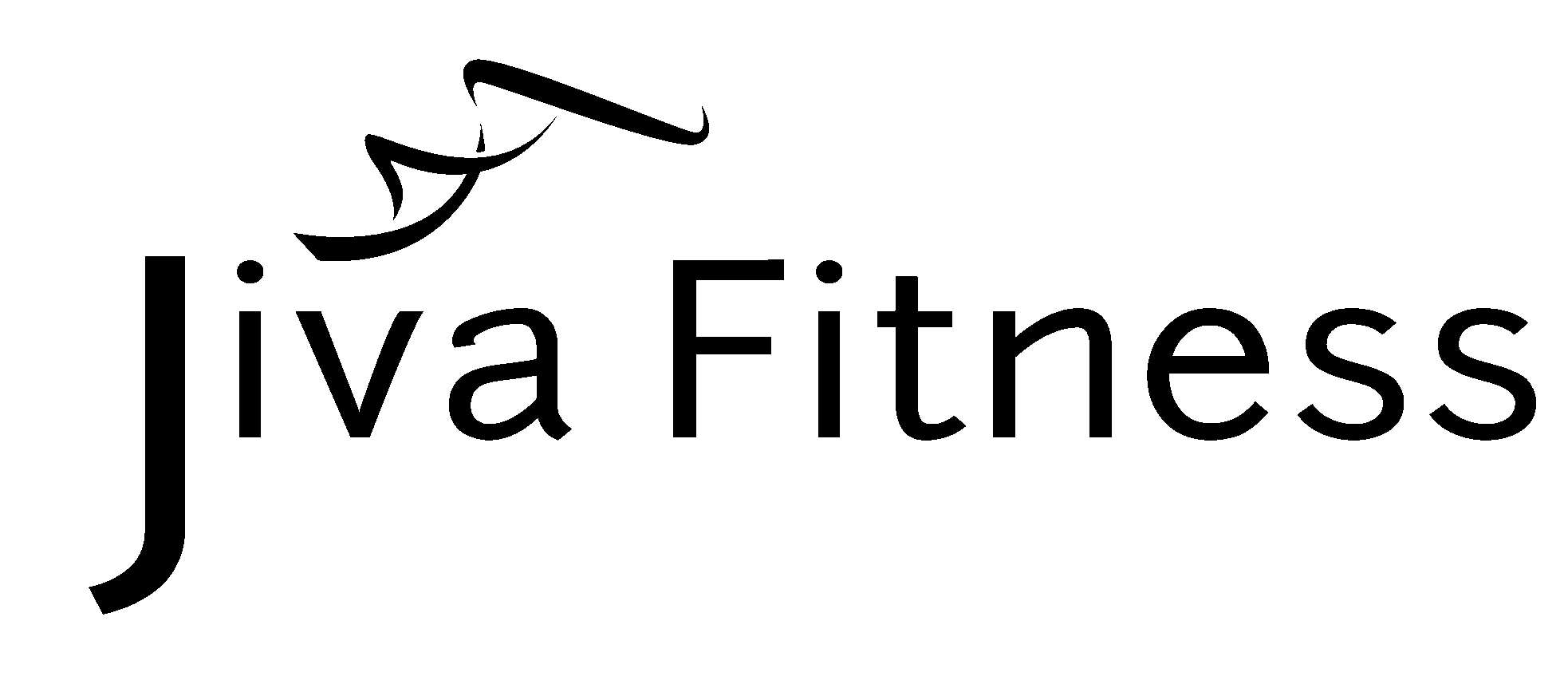 Choose to Change Commitments “I choose to change”One of the big downfalls of people attempting to change, is that they try to take on too much at once. Reaching your ultimate goal will come from accomplishing a lot of little changes. This challenge is about focusing on those smaller things that will take you a few steps closer to your goal. Choose 1-3 things to work on for 4 weeks. When those behaviors become habit, move on to new ones. Wear your free “I CHOOSE TO CHANGE” wristband as a reminder of your commitment. *It is important to note that, while you may have committed to certain behavior changes for this time period, if you break that commitment for any reason, it’s not over. Don’t give up on it. Don’t guilt yourself about it. Don’t let it define you. Forget it and begin again. Don’t let perfect get in the way of good.I will…  (Circle 1-3 items listed below or add your own.) ____Work out ____ times per week____Not eat after dinner____Eat protein with every meal____Go for a walk after dinner ____ times per          week____Not drink alcohol during the week____Not eat while watching tv____Get 8 hours of sleep____Eat breakfast____Preplan my dinners for the week____Single serving only at dinners____Not sitting more than an hour without getting          up and moving around____Take the stairs not the elevator____Park farther away and get the extra walk____Write down 3 things that made me happy at          the end of each day____Take 5 minutes to just sit and breathe as soon          as I get home from work____Preplan my snacks for the week____Drink at least eight 8oz glasses of water each         day (roughly 2 liters)____Eat at least ____servings of fruits or          vegetables per day____Not eat processed food ____days per week____ Start a negative self-talk jar and pay ____          every time I catch myself talking badly to          myself ____ Avoid “white” foods i.e. white rice, white          potatoes, white bread, etc. ____  _________________________________________  _________________________________________  _________________________________________  _________________________________________  _________________________________________  _________________________________________  _________________________________________  _________________________________________  _________________________________________  _____________________________________